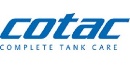 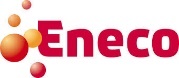 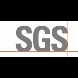 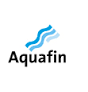 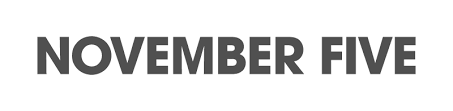 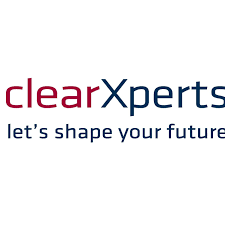 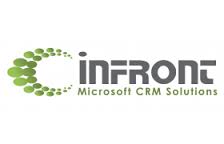 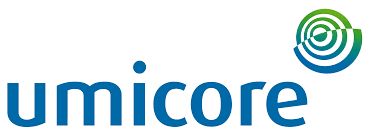 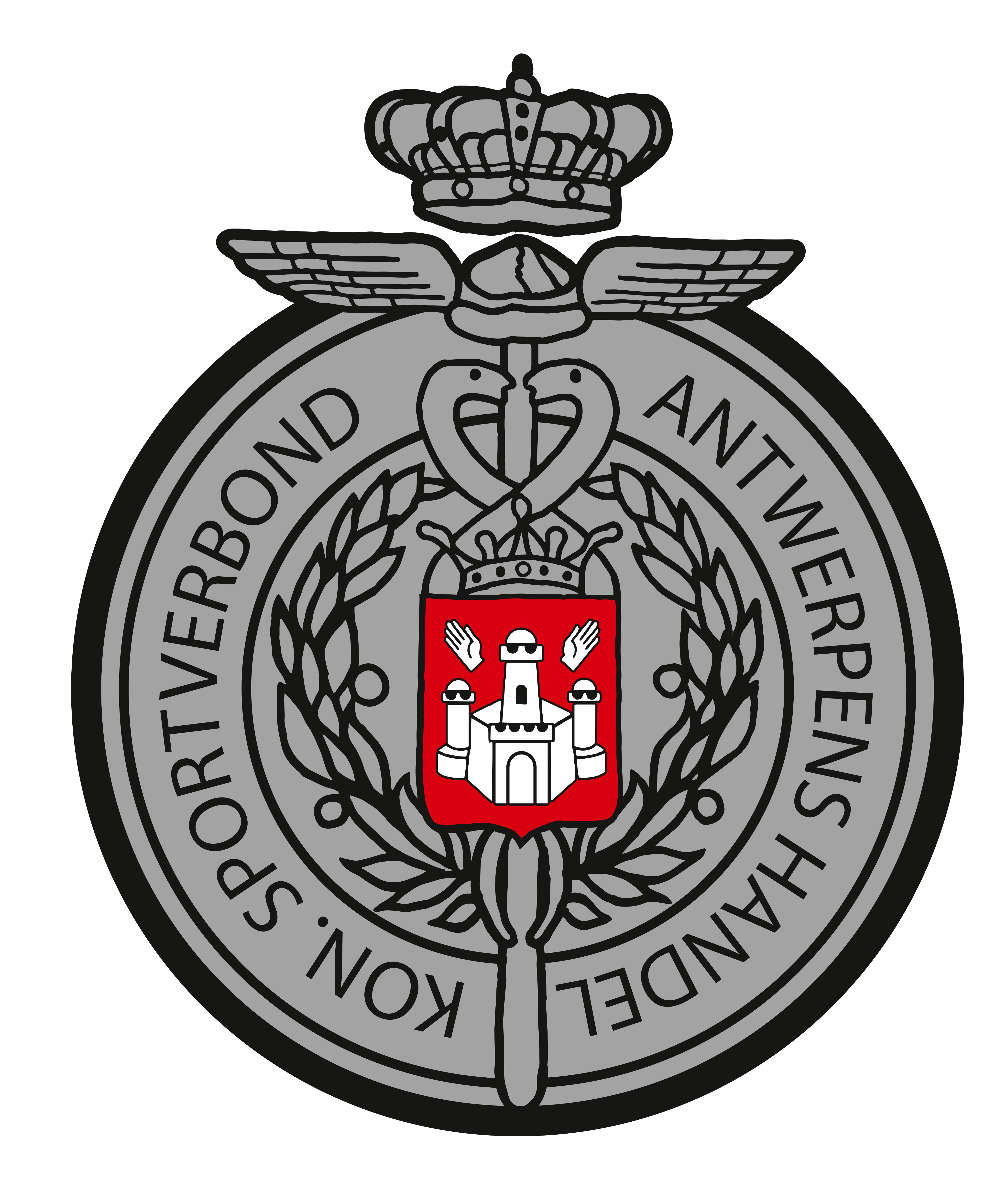 KSAH - ZAALVOETBALCOMPETITIE 2020Openingswedstrijden nieuwe competitieIn deze moeilijke Coronatijden stonden onze jongens reeds geruime tijd te trappelen om de shoes weer van de haak te mogen nemen. Makkelijk was het natuurlijk niet, na zo’n lange tijd van niets doen. Maar uiteindelijk na de zoveelste poging lukte het toch en konden de shoes met een grote zucht van de haken gehaald worden, dit met medewerking van de virologen, de wetenschappers, Maggie De Block en de sportschepen van onze koekenstad.Vol ongeloof vonden de clubverantwoordelijken de kalender voor het eerste deel van dit nieuwe seizoen: een ietwat vertekend beeld ten opzichte van vorig jaar want verscheidene clubs haakten af uit veiligheidsoverwegingen of moesten ze de bal tijdelijk afhouden van hun directie… Nog wat onwennig begaven de sterren zich naar de respectievelijke sporthallen, waar de zaalwachters hen met mondmaskers stonden op te wachten. Deze vertelden hen wat te doen: mondmaskerplicht (masker enkel af wanneer men effectief op het veld stond), handen ontsmetten en afstand houden. Kleedkamers waren open, maar douchen werd sterk ontraden in de stedelijke sporthallen. In Marienborgh waren de kleedkamers dicht. Met bibberende benen betraden ze dan uiteindelijk het heilige veld voor de openingswedstrijden van het nieuwe seizoen, alwaar de scheids van dienst hen nog eens op alle Coronapunten attent maakten.Het dient gezegd dat de plaatselijke spionnen me wisten te vertellen dat de spelers er groot jolijt in hadden om terug te beginnen: ze waren als jonge koeien die na de winter terug de wei in mochten!Veel plezier op het veld, geen problemen voor de scheidsrechters en prachtig spel werd er op de terreinen getoverd waar menig profvoetballer jaloers op zouden zijn. Wat wil een mens nog meer in deze moeilijke tijden? Teambuilding van het hoogste niveau… jammer dat de directie er niet bij mocht zijn, ze zouden direct inschrijven voor andere disciplines van KSAH.In reeks A hielden Eneco tegen Cotac nipt de punten thuis door met 4-3 te winnen en wist SGS het laken naar zich toe te halen door te winnen van Aquafin met 3-2.In reeks B kon November Five zijn voorsprong van vier (!) doelpunten niet vasthouden tegen Infront en mocht zich alsnog gelukkig prijzen dat ze de punten konden delen bij een 7-7 stand. Had de wedstrijd nog langer geduurd was het kantje boordje geweest, zo liet ik me vertellen. ClearXperts was een maatje te klein voor de jongens van Umicore die hun stempel op de wedstrijd drukten (2-6) en zo duidelijk lieten blijken dat ze klaar waren voor de titel!Bij het afsluiten van dit artikel kregen we nog een mail binnen van Protime met de vraag of het nog mogelijk was aan te sluiten… Jammer genoeg is onze kalender al klaar en had het bestuur zich voor genomen niet meer te hervallen in onduidelijke berichtgevingen en lastminute veranderingen. Een voorstel werd overgemaakt om alsnog in eerste instantie vriendenwedstrijden af te sluiten en dan mee te spelen vanaf begin januari.Zoals de eersten van de Tour de France blij zijn dat ze boven zijn aangekomen, zo ben ook ik blij dat ik dit verhaal heb kunnen afsluiten van deze eerste Coronawedstrijden.Hopelijk blijft iedereen gezond!Heb je de laatste week ziekteverschijnselen gehad, blijf dan thuis en besmet je vrienden niet! Hacee vanuit het Buitenland